ASIGNACION PERSONAL DE APOYO COMITÉ (A)………Revolución Democrática……………………………………………..FORMULARIO DE ACTIVIDADES DESARROLLADAS EN VIRTUD DE CONTRATO DE PRESTACIÓN DE SERVICIOS A HONORARIOSTRABAJADOR INDEPENDIENTE:…………Paz Celis……………………………………………………………   MES Y AÑO: …………………………Junio 2019…Señora Jefa de Finanzas: En cumplimiento de la Resolución N° 04/2018, de 29 de junio de 2018, del Consejo Resolutivo de Asignaciones Parlamentarias, informo a Ud. lo siguiente:SERVICIOS NO HABITUALES CONTRATADOS (De acuerdo a Cláusula Segunda del contrato):…………………………Diseño………………………………………………………………………………………………………………………………………………………………………………………………………………..…………………………………………………BOLETA DE HONORARIOS (número y fecha): ……………N° 83……………………01/07/2019…………………………………………………………..SERVICIOS NO HABITUALES PRESTADOS EN EL MES: I.- Elaboración de informes, minutas u otros documentos entregables: Llenar sólo en caso de que se hayan generado documentos entregables.II.- Servicios de carácter presencial: (asistencia a sesiones de Comisión, participación en reuniones de trabajo, colaboración en visitas a terreno, etc.)                                                             							………………………………………………………………………….													FIRMA TRABAJADOR INDEPENDIENTE                                                                                              ………………………………………………………    					               FIRMA SENADOR(A) REPRESENTANTE COMITÉ 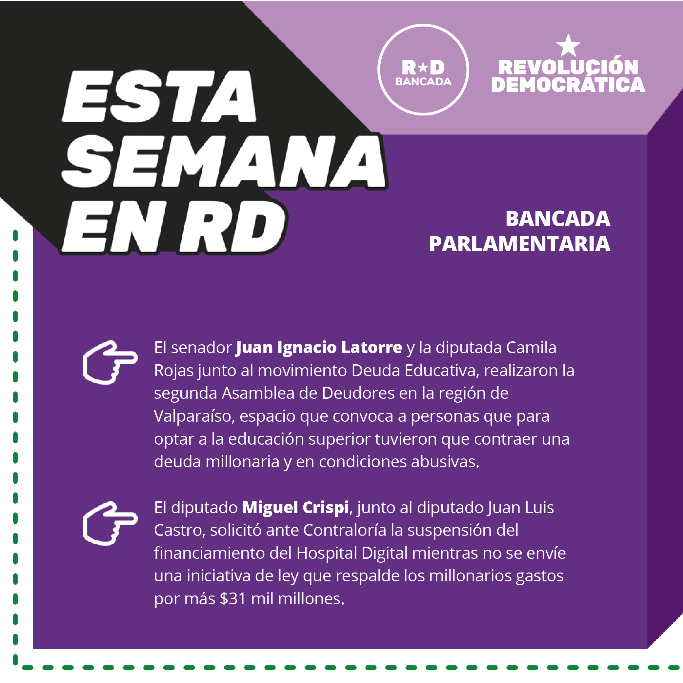 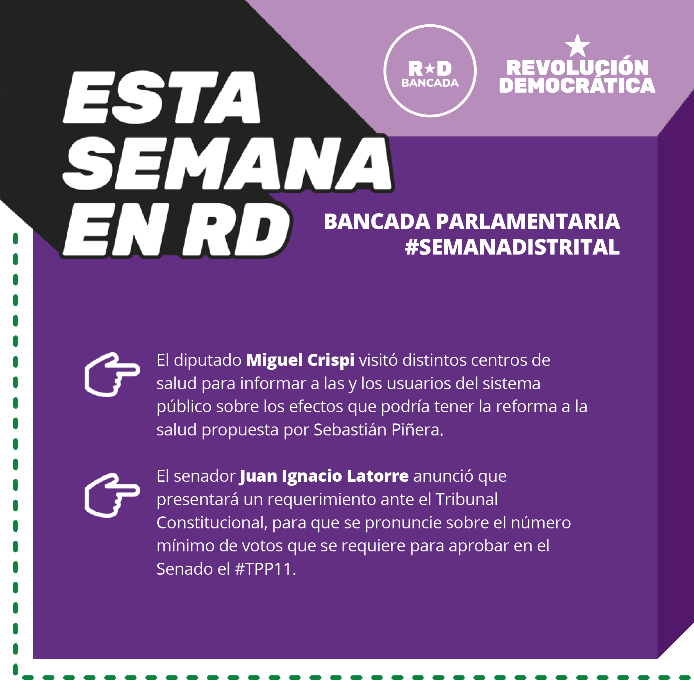 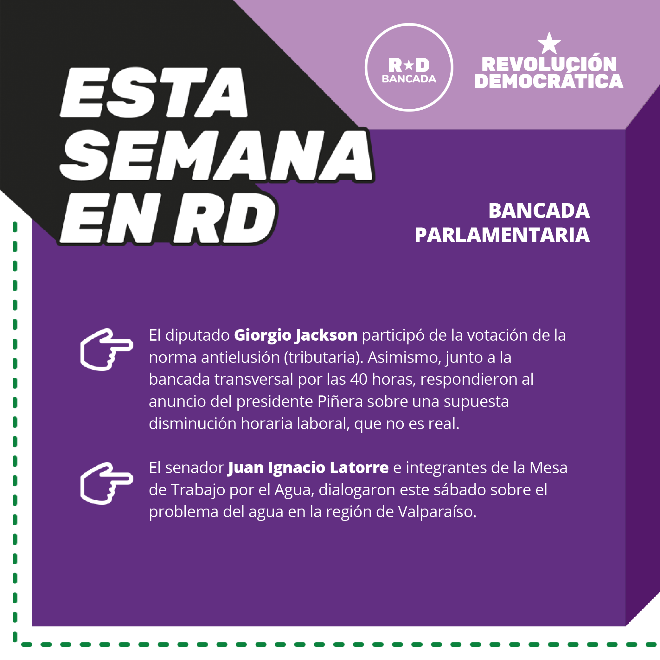 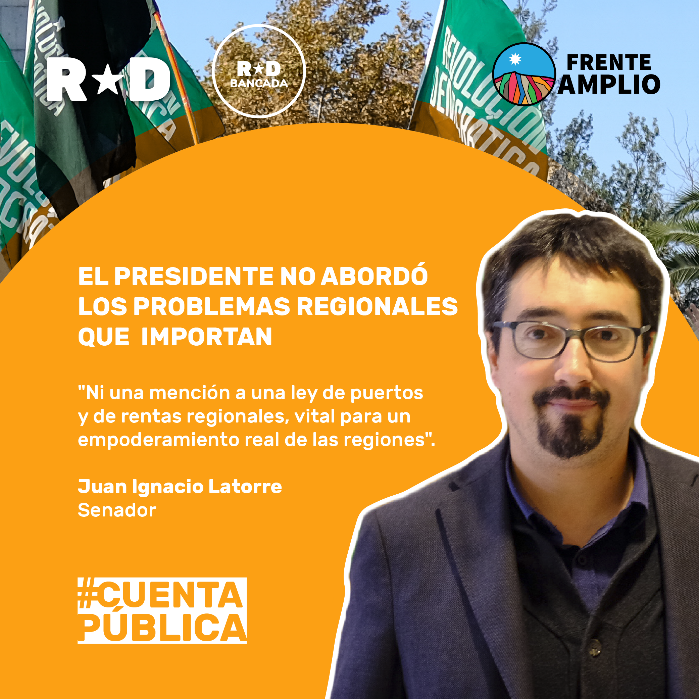 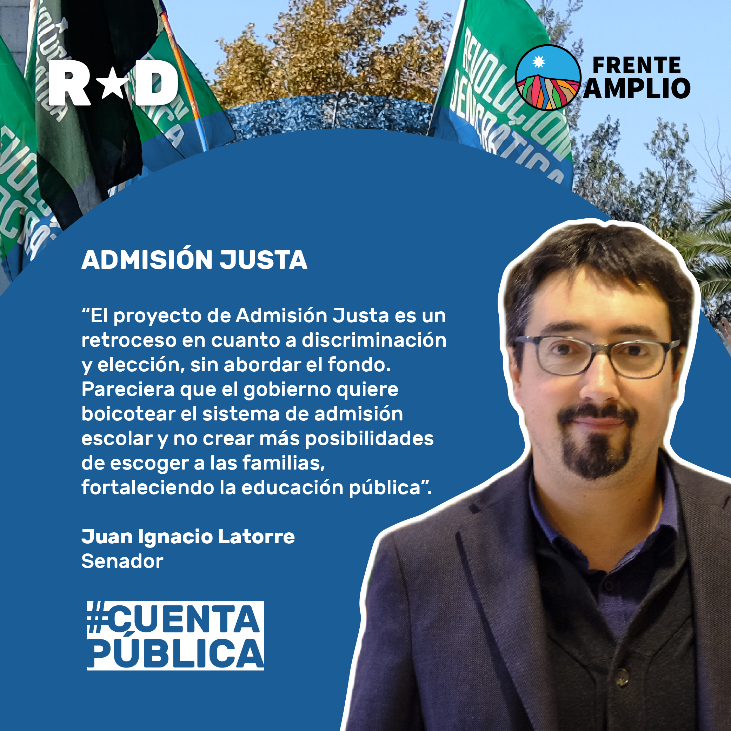 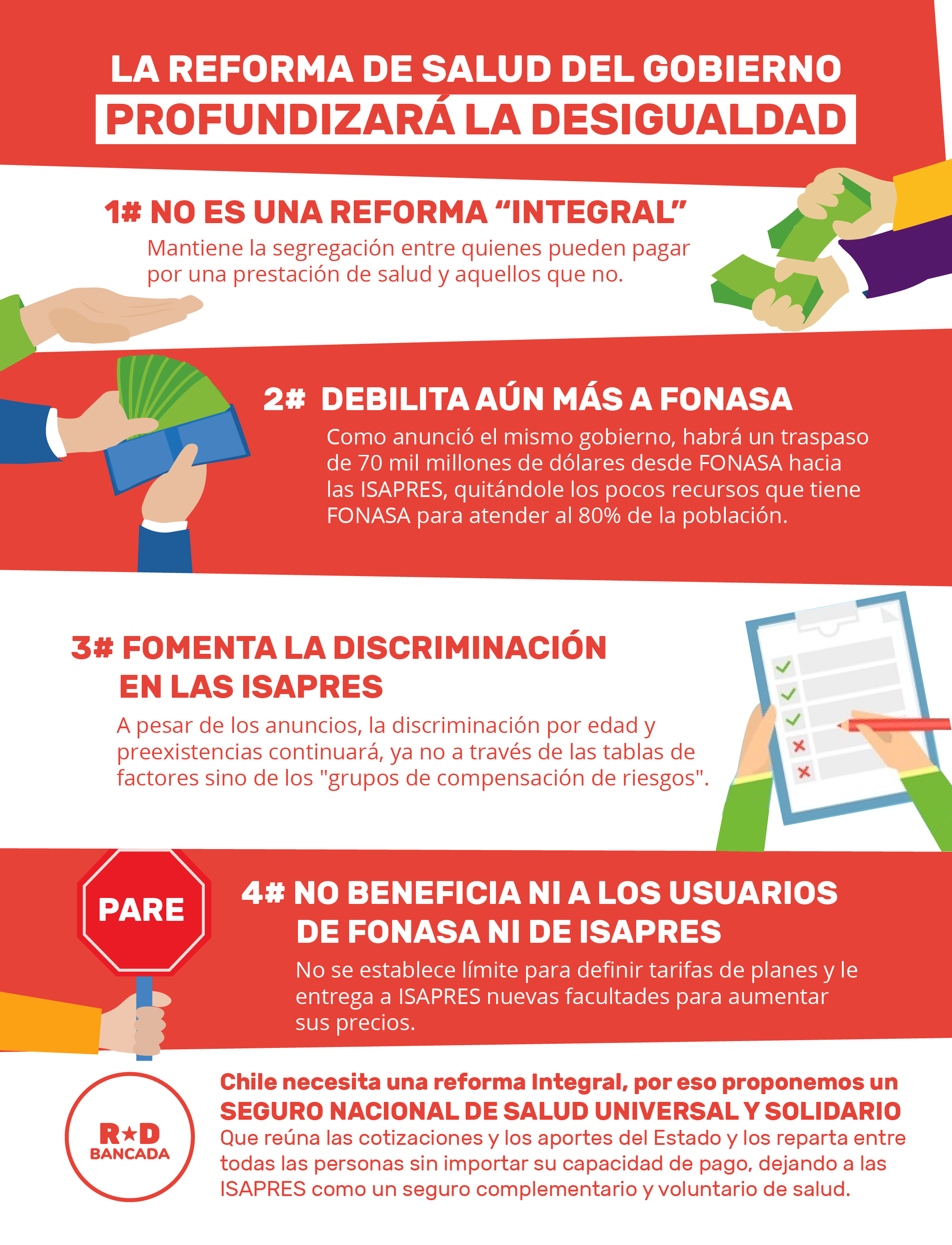 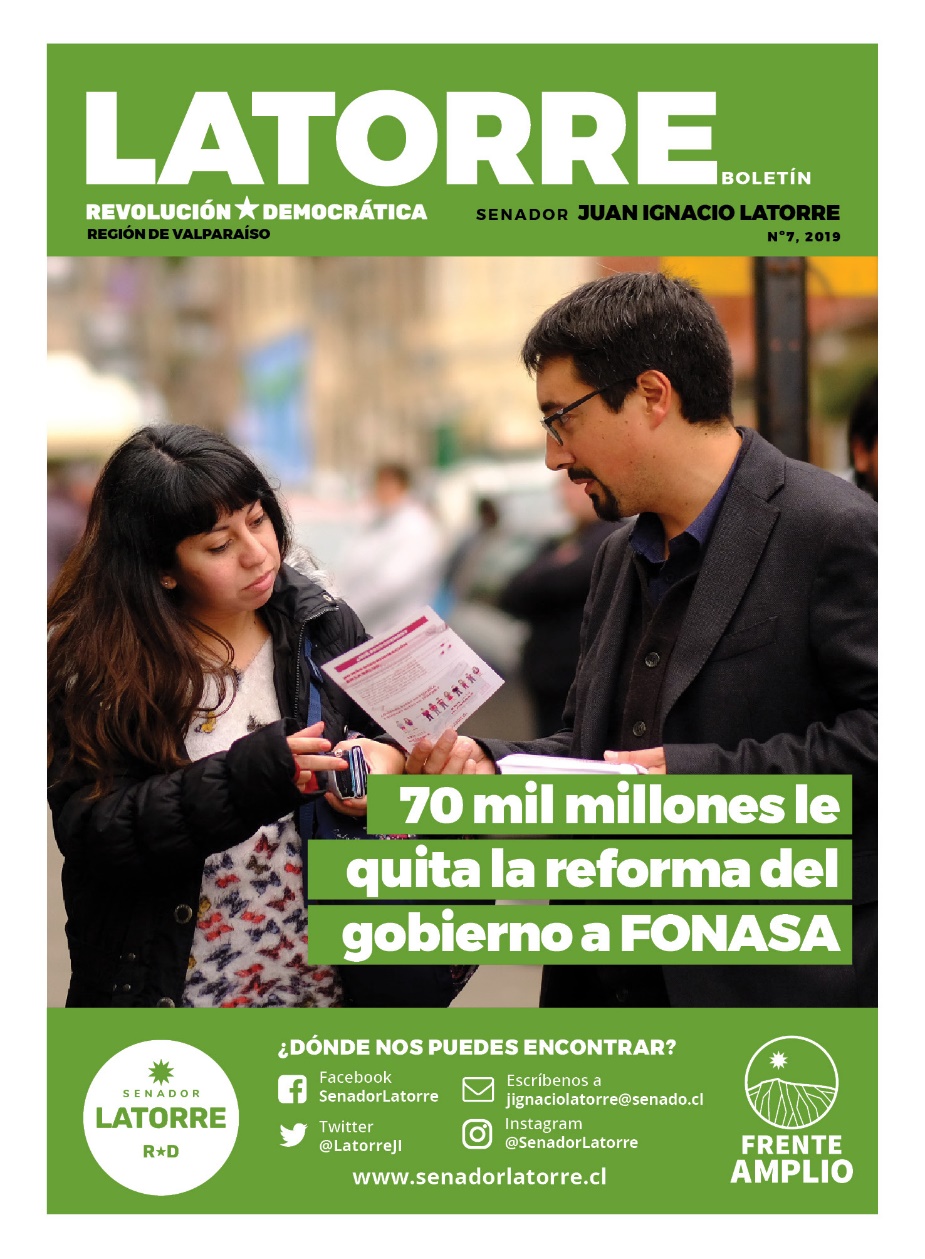 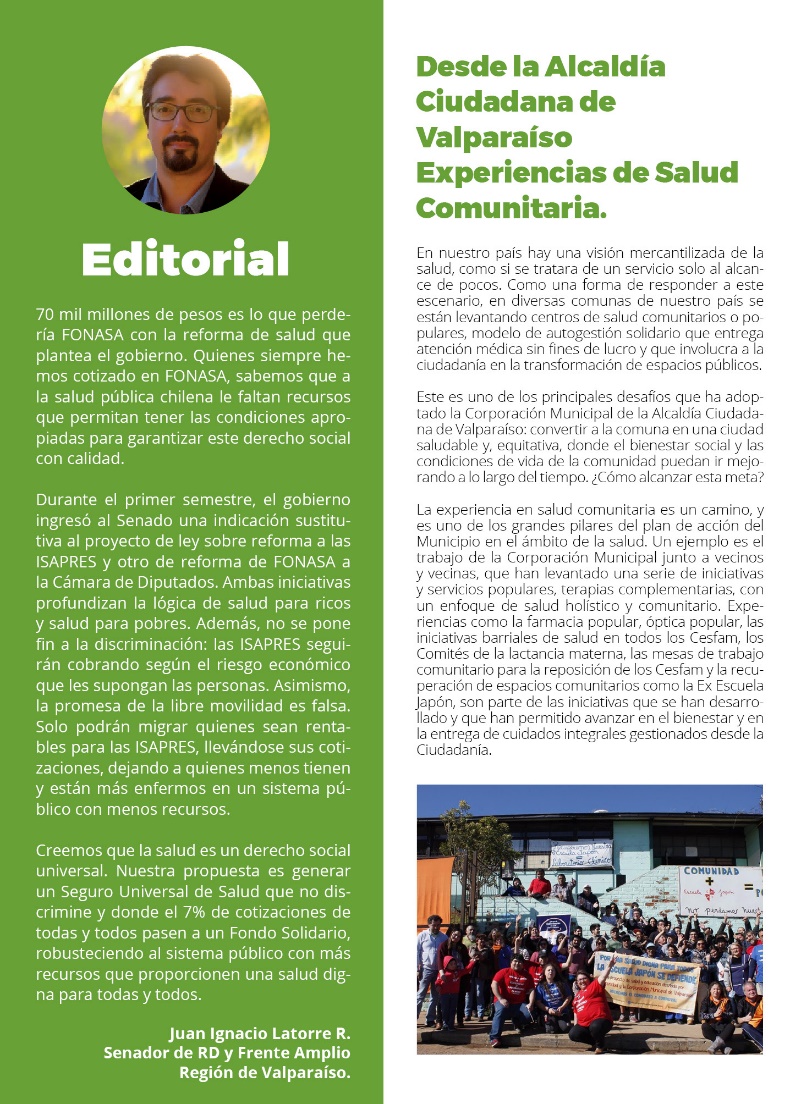 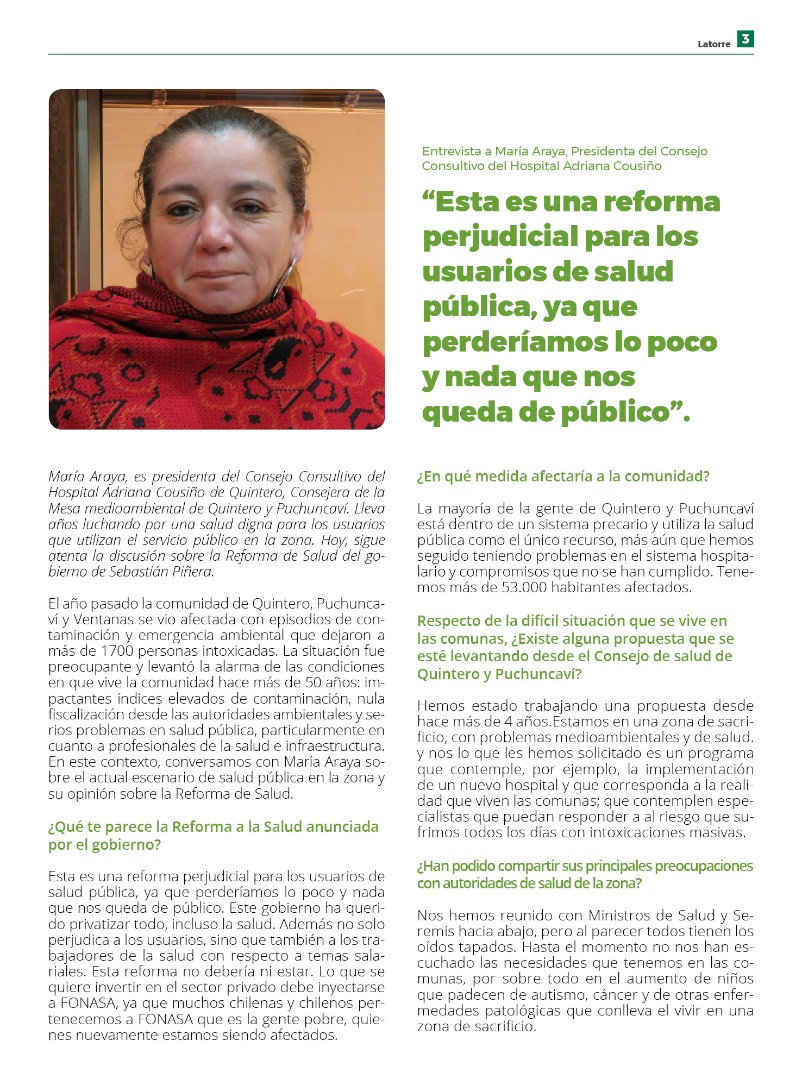 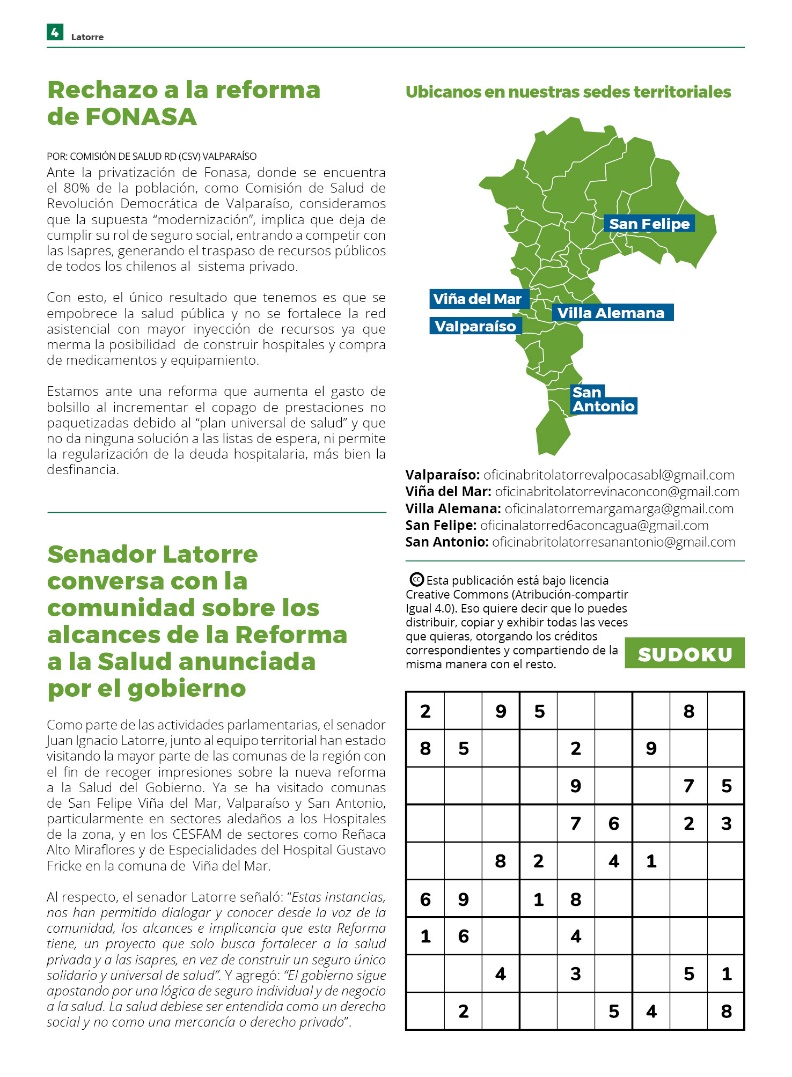 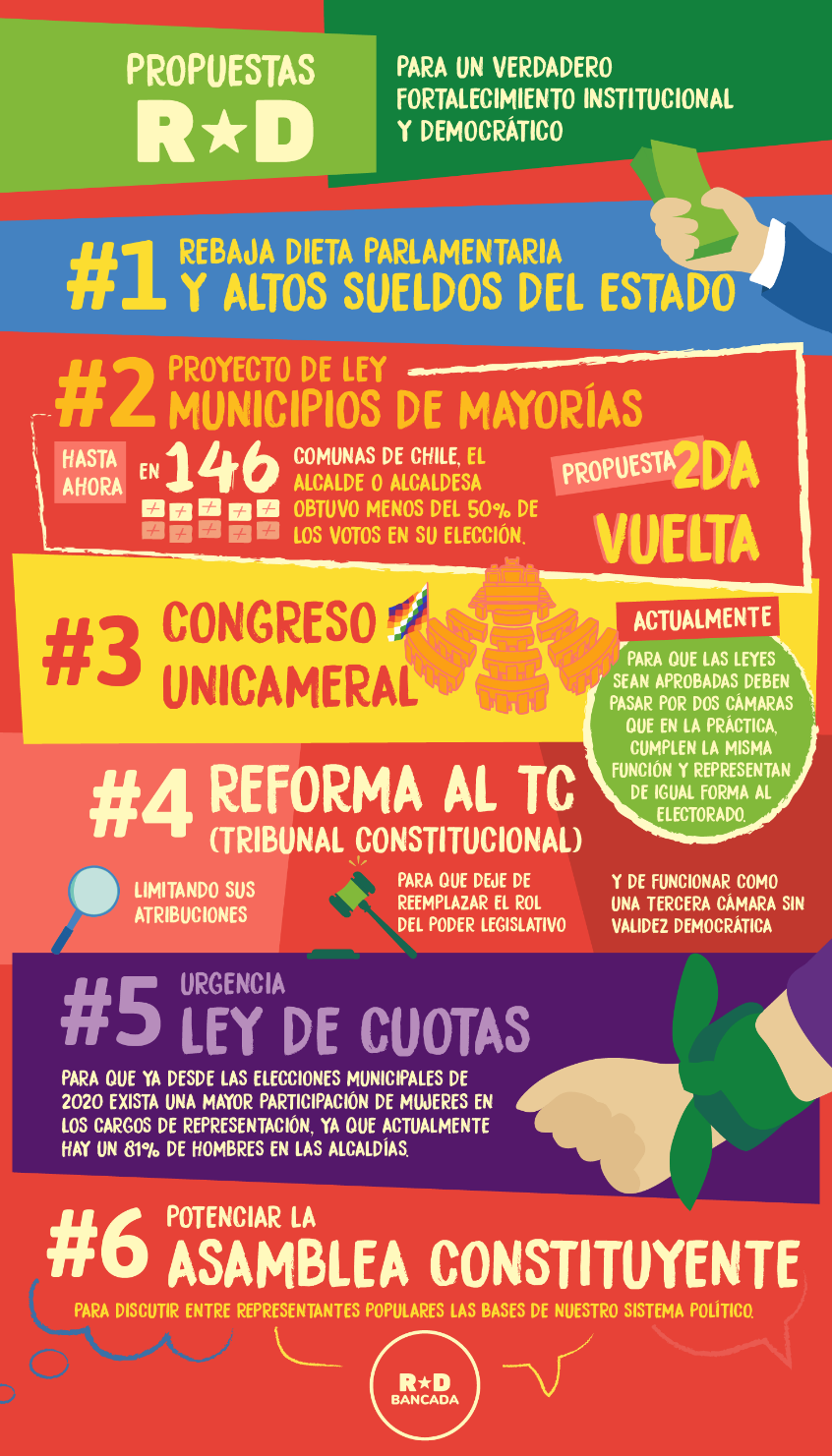 Tipo de reporte (Informe, minuta u otro formato físico)Descripción del Informe (materia)Boletín InformativoDiseño y diagramación Boletín Senador LatorreGráfica Redes SocialesInformación sobre las actividades de la semana de la bancada parlamentaria (3-9 junio)Gráfica Redes SocialesInformación sobre las actividades de la semana de la bancada parlamentaria (10-16 junio)Gráfica Redes SocialesInformación sobre las actividades de la semana de la bancada parlamentaria (17-23 junio)Gráfica Redes SocialesImágenes de difusión para cuñas de parlamentarios cuenta públicaGráfica Redes SocialesInfografía reformas democracia e institucionalidadGráfica Redes SocialesInfografía sobre reforma de saludFechaLugar donde se realizó la actividad. En caso de asistencia a sesiones de Comisión, indicar a cuál.Materia tratada (Descripción general de temas abordados en cada actividad que se reporta)Asistentes (Identificar personas que participaron de la reunión de trabajo). No es necesario mencionar los asistentes cuando se trate de sesiones de Comisión.